Vocabulary: Ocean Tides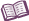 VocabularyGravity – the force of attraction between any two objects in the universe.High tide – the maximum height reached by a rising tide.“High tide” can also refer to the time at which high tide occurs.Low tide – the minimum height of a falling tide.“Low tide” can also refer to the time at which low tide occurs.Neap tide – a tide with a relatively small difference between high and low tide.Neap tides occur when the Sun, Moon, and Earth form a right angle.Range – the difference between the greatest value and the smallest value.To find the range, subtract the smallest value from the greatest value.Spring tide – a tide with a relatively large difference between high and low tide.Spring tides occur when the Sun, Moon, and Earth are aligned (in a line).Tides – The regular rise and fall of ocean surfaces.